Учредитель Администрация и Совет депутатов Сиротинского сельского поселения Иловлинского муниципального района Волгоградской области                                            19.03.2024 года                                 №  26/251      Официальный сайт Отделения СФР по Волгоградской области –  sfr.gov.ru/branches/volgograd/Родители 2 802 детей в Волгоградской области получают выплату из средств материнского капитала Ежемесячная выплата из средств материнского капитала (МСК) назначается семьям со среднедушевым доходом ниже двукратного размера прожиточного минимума на душу населения в регионе. В Волгоградской области это 26 580 рублей на человека в месяц без дополнительных требований к трудовой занятости или имуществу родителей. Сам размер выплаты из МСК равен величине регионального прожиточного минимума на ребёнка  – в 2024 году это 12 891 рубль. Подать заявление на распоряжение МСК можно в любое время до достижения ребёнком возраста 3 лет. С нынешнего года для удобства родителей внесены изменения: если обратиться за выплатой в течение 6 месяцев после появления ребёнка на свет (раньше – в течение трёх месяцев), то выплату назначат с месяца рождения малыша. В остальных случаях ежемесячная выплата осуществляется с месяца обращения за ней. Напомним, что данный вид выплаты семьи теперь вправе оформить на каждого ребёнка до 3 лет, а не только на второго, как было по старым правилам. В большинстве случаев маме потребуется подать только заявление: все необходимые сведения Соцфонд запросит самостоятельно в рамках межведомственного взаимодействия.В Волгоградской области сегодня выплата из маткапитала оформлена на 2 802 детей. В каких случаях могут отказать в назначении ежемесячной выплаты из МСК? Это следующие ситуации:– совокупный доход семьи превышает двукратную величину прожиточного минимума на душу населения в субъекте РФ;– ребёнок достиг возраста 3 лет;– семья получает выплаты на первого ребёнка до 3 лет (по Федеральному закону № 418-ФЗ), а также на третьего или последующих детей (по линии органов соцзащиты);–  средства материнского (семейного) капитала использованы в полном объёме.Ежемесячная выплата из материнского капитала устанавливается сроком на один год. За месяц до окончания назначенного периода можно подать заявление на её продление.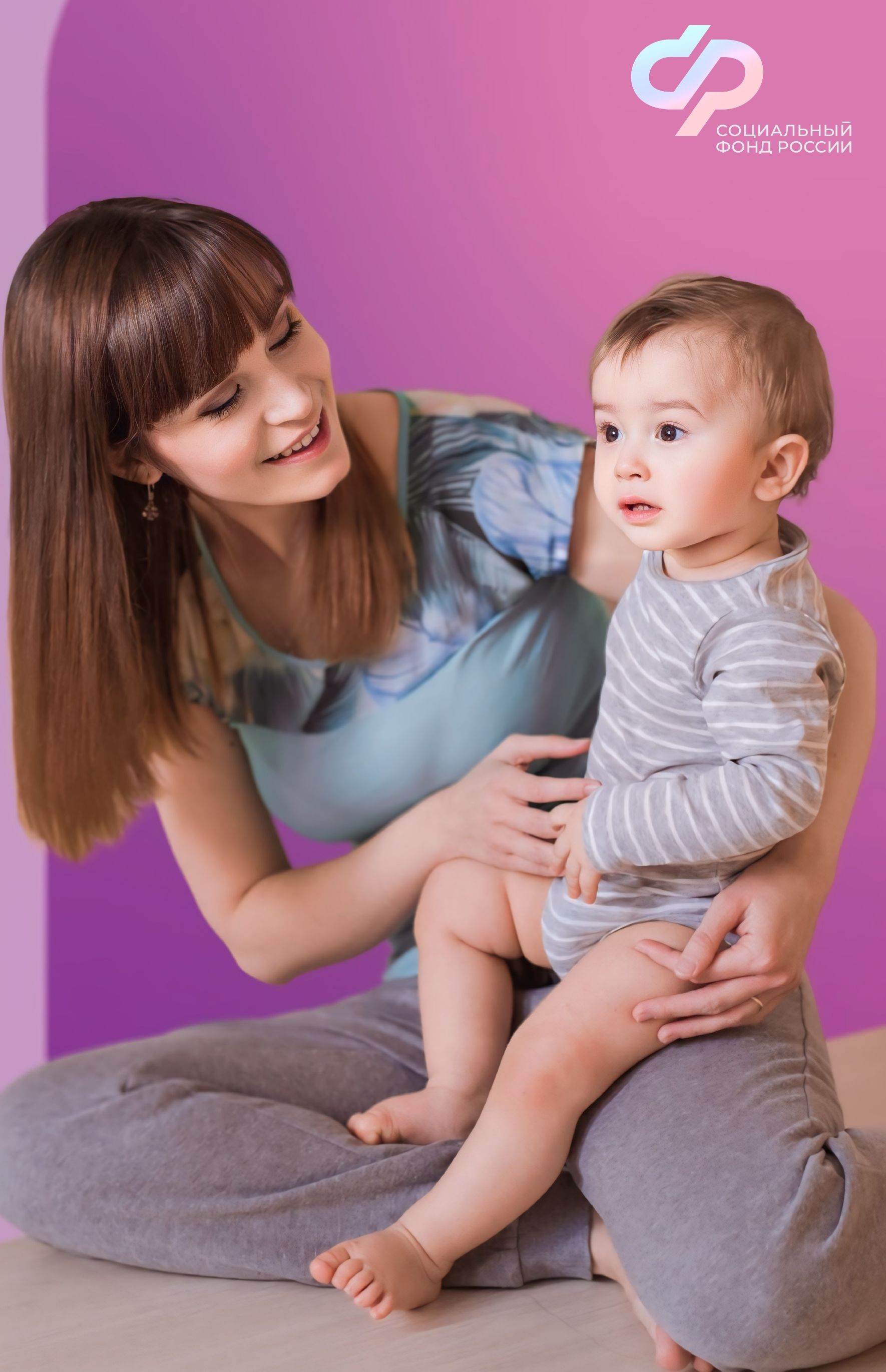 